38. ELENCO DEGLI ALLEGATIALLEGATO 1 – LISTE DI CONTROLLO SUGLI APPALTI PUBBLICIALLEGATO 2 - MODULO DI AUTOCERTIFICAZIONE “FONTI DI AIUTO” DA ALLEGARE ALLA DOMANDA DI CONTRIBUTOALLEGATO 3 – PROSPETTO VARIANTIALLEGATO 4 – MODULO DI AUTOCERTIFICAZIONE “FONTI DI AIUTO” DA ALLEGARE ALLA DOMANDA DI SALDO DEL CONTRIBUTOALLEGATO 5 – MODULO DI AUTOCERTIFICAZIONE “DE MINIMIS”ALLEGATO 5 BIS – ISTRUZIONI DI COMPILAZIONE DEL MODULO DI AUTOCERTIFICAZIONE DE MINIMISALLEGATO 6 – MODULO DI AUTOCERTIFICAZIONE “DE MINIMIS” DA COMPILARSI DA PARTE DELL’IMPRESA CONTROLLANTE O CONTROLLATAALLEGATO 7 – MODELLO DI DICHIARAZIONE LIBERATORIA (da redigere su carta intestata della Ditta fornitrice)ALLEGATO 9 – SCHEMA DI FIDEIUSSIONEALLEGATO 9BIS – SCHEMA DI CONFERMA DI VALIDITA’ DELLA POLIZZA FIDEIUSSORIAALLEGATO 10 – MODELLO FIDEIUSSIONE ENTI PUBBLICIALLEGATO 11 – MODELLO TIME SHEET PER LA RENDICONTAZIONEALLEGATO 12 – TRATTAMENTO DEI DATI PERSONALIALLEGATO 1 – LISTE DI CONTROLLO SUGLI APPALTI PUBBLICI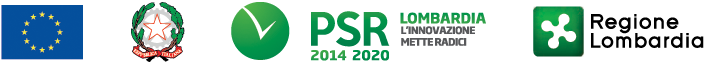 FEASR - Programma di Sviluppo Rurale 2014-2020PSL GAL VALLE BREMBANA 2020OPERAZIONE 7.5.01 - Incentivi per lo sviluppo di infrastrutture e di servizi turistici localiDati identificativi della domanda / PROGETTO(1) Risultante dall’atto di concessioneMODULO VALORE E PROCEDURA PER AFFIDAMENTO DI LAVORI PUBBLICIVALORE DELL’APPALTO2(2) Indicare il valore dell’appalto a base d’asta e se trattasi di appalto sopra o sotto soglia comunitariaPROCEDURA ADOTTATAMotivazione della scelta effettuata come da determina dell’ente (in sintesi e allegare atto / provvedimento di approvazione della procedura scelta)	DATA 								FIRMA DEL RUP	__________________					___________________________MODULO VALORE E PROCEDURA PER AFFIDAMENTO DI SERVIZIVALORE DELL’APPALTO3(3) Indicare il valore dell’appalto a base d’asta e se trattasi di appalto sopra o sotto soglia comunitariaPROCEDURA ADOTTATAMotivazione della scelta effettuata come da determina dell’ente (in sintesi e allegare atto / provvedimento di approvazione della procedura scelta)	DATA 	FIRMA DEL RUP	__________________	___________________________MODULO VALORE E PROCEDURA PER AFFIDAMENTO DI FORNITUREVALORE DELL’APPALTO4(4) Indicare il valore dell’appalto a base d’asta e se trattasi di appalto sopra o sotto soglia comunitariaPROCEDURA ADOTTATAMotivazione della scelta effettuata come da determina dell’ente (in sintesi e allegare atto / provvedimento di approvazione della procedura scelta)	DATA 	FIRMA DEL RUP	__________________	___________________________ APPALTI PUBBLICI - PROCEDURA NEGOZIATAFEASR - Programma di Sviluppo Rurale 2014-2020PSL GAL VALLE BREMBANA 2020OPERAZIONE 7.5.01 - Incentivi per lo sviluppo di infrastrutture e di servizi turistici localiAPPALTI PUBBLICI DI LAVORI – PROCEDURA NEGOZIATA(importo pari o superiore a 40.000 euro ed inferiore ad 1.000.000 di euro)Operazione___________________________________ 	Domanda di aiuto n° _______________________Beneficiario _______________________________Importo dell’appalto IVA esclusa _____________________ euroComune capoluogo di provincia (se del caso):	Procedura di gara espletata tramite centrale di committenza/soggetto aggregatore (se del caso):SI  □	NO □	SI  □	NO □ 		Centrale di committenza/soggetto aggregatore (se del caso): _________________RUP _________________________________Data	Firma RUP_________________________	______________________________ APPALTI PUBBLICI - AMMINISTRAZIONE DIRETTAFEASR - Programma di Sviluppo Rurale 2014-2020PSL GAL VALLE BREMBANA 2020OPERAZIONE 7.5.01 - Incentivi per lo sviluppo di infrastrutture e di servizi turistici localiAPPALTI PUBBLICI DI LAVORI – AMMINISTRAZIONE DIRETTA(importo superiore a 40.000 euro ed inferiore a 150.000 euro)Operazione___________________________________ 	Domanda di aiuto n° _______________________Beneficiario _______________________________Importo dell’appalto IVA esclusa _____________________ euroComune capoluogo di provincia (se del caso):	Procedura di gara espletata tramite centrale di committenza/soggetto aggregatore (se del caso):SI  □	NO □	SI  □	NO □ 		Centrale di committenza/soggetto aggregatore (se del caso): _________________RUP _________________________________Data	Firma RUP_________________________	______________________________ APPALTI PUBBLICI - AFFIDAMENTO DIRETTOFEASR - Programma di Sviluppo Rurale 2014-2020PSL GAL VALLE BREMBANA 2020OPERAZIONE 7.5.01 - Incentivi per lo sviluppo di infrastrutture e di servizi turistici localiAPPALTI PUBBLICI DI LAVORI - affidamento diretto (importo inferiore a 40.000 euro)Operazione___________________________________ 	Domanda di aiuto n° _______________________Beneficiario _______________________________Importo dell’appalto IVA esclusa _____________________ euroComune capoluogo di provincia (se del caso):	Procedura di gara espletata tramite centrale di committenza/soggetto aggregatore (se del caso):SI  □	NO □	SI  □	NO □ 		Centrale di committenza/soggetto aggregatore (se del caso): _________________RUP _________________________________Data	Firma RUP_________________________	______________________________APPALTI SERVIZI / FORNITURE – PROCEDURA NEGOZIATAFEASR - Programma di Sviluppo Rurale 2014-2020PSL GAL VALLE BREMBANA 2020OPERAZIONE 7.5.01 - Incentivi per lo sviluppo di infrastrutture e di servizi turistici localiAPPALTI SERVIZI / FORNITURE – PROCEDURA NEGOZIATA(importo pari o superiore a 40.000 euro ed inferiore ad 209.000 di euro)Operazione___________________________________ 	Domanda di aiuto n° _______________________Beneficiario _______________________________Importo dell’appalto IVA esclusa _____________________ euroComune capoluogo di provincia (se del caso):	Procedura di gara espletata tramite centrale di committenza/soggetto aggregatore (se del caso):SI  □	NO □	SI  □	NO □ 		Centrale di committenza/soggetto aggregatore (se del caso): _________________RUP _________________________________Data	Firma RUP_________________________	______________________________ SPESE GENERALIFEASR - Programma di Sviluppo Rurale 2014-2020PSL GAL VALLE BREMBANA 2020OPERAZIONE 7.5.01 - Incentivi per lo sviluppo di infrastrutture e di servizi turistici localiSPESE GENERALI (FUNZIONI TECNICHE) DELL’ENTE (importo inferiore a 40.000 euro)Operazione___________________________________ 	Domanda di aiuto n° _______________________Beneficiario _______________________________Importo dell’appalto IVA esclusa _____________________ euroComune capoluogo di provincia (se del caso):	Procedura di gara espletata tramite centrale di committenza/soggetto aggregatore (se del caso):SI  □	NO □	SI  □	NO □ 		Centrale di committenza/soggetto aggregatore (se del caso): _________________RUP _________________________________Data	Firma RUP_________________________	______________________________ APPALTI SERVIZI / FORNITURE – AFFIDAMENTO DIRETTOFEASR - Programma di Sviluppo Rurale 2014-2020PSL GAL VALLE BREMBANA 2020OPERAZIONE 7.5.01 - Incentivi per lo sviluppo di infrastrutture e di servizi turistici localiAPPALTI SERVIZI / FORNITURE - affidamento diretto(importo inferiore a 40.000 euro)Operazione___________________________________ 	Domanda di aiuto n° _______________________Beneficiario _______________________________Importo dell’appalto IVA esclusa _____________________ euroComune capoluogo di provincia (se del caso):	Procedura di gara espletata tramite centrale di committenza/soggetto aggregatore (se del caso):SI  □	NO □	SI  □	NO □ 		Centrale di committenza/soggetto aggregatore (se del caso): _________________RUP _________________________________Data	Firma RUP_________________________	______________________________ALLEGATO 2 - MODULO DI AUTOCERTIFICAZIONE “FONTI DI AIUTO” DA ALLEGARE ALLA DOMANDA DI CONTRIBUTOFEASR - Programma di Sviluppo Rurale 2014-2020PSL GAL VALLE BREMBANA 2020OPERAZIONE 7.5.01 - Incentivi per lo sviluppo di infrastrutture e di servizi turistici localiAl GAL Valle Brembana 2020Oggetto:	Regolamento (UE) n. 1305/2013 – Programma di Sviluppo Rurale 2014-2020. Operazione 7.5.01 “Incentivi per lo sviluppo di infrastrutture e di servizi turistici locali”.DICHIARAZIONE SOSTITUTIVA DI ATTO DI NOTORIETÀ(art. 47 del D.P.R. 28 dicembre 2000 n. 445)Il/la sottoscritto/a ______________________________________ nato/a a ___________________________ Provincia _____________ il __/__/____ residente nel Comune di ___________________________Provincia __________________ via _____________________________________________________, Codice fiscale ____________________________, in qualità di titolare/legale rappresentante dell’impresa/società _________________________________________________________________, Codice fiscale________________________________, con riferimento alla domanda di contributo n. ___________________________, essendo a conoscenza di quanto stabilito dalle disposizioni attuative in oggetto, consapevole delle sanzioni penali nel caso di dichiarazioni non veritiere, di formazione o uso di atti falsi, richiamate dall’art. 76 del D.P.R. n. 445/2000 e della decadenza dai benefici conseguenti al provvedimento eventualmente emanato sulla base di dichiarazione non veritiera, ai sensi dell’art. 75 dello stesso D.P.R.DICHIARAdi: avere  non avere richiesto un finanziamento, per gli interventi oggetto di contributo ai sensi della presente operazione anche con altre “Fonti di aiuto” diverse dal Programma di Sviluppo Rurale 2014-2020 o agevolazioni fiscali.Il sottoscritto dichiara inoltre ai sensi dell’art. 13 del D.Lgs.30 giugno 2003 n. 196, di essere stato informato che i dati personali contenuti nella presente dichiarazione saranno trattati, anche con strumenti informatici, esclusivamente nell’ambito del procedimento per il quale la presente dichiarazione viene resa. Luogo, ____________________ Firma del dichiarantedata, _______________________________________ALLEGATO 3 – PROSPETTO VARIANTIFEASR - Programma di Sviluppo Rurale 2014-2020PSL GAL VALLE BREMBANA 2020OPERAZIONE 7.5.01 - Incentivi per lo sviluppo di infrastrutture e di servizi turistici localiQuadro di confronto tra la situazione prevista al momento della presentazione della domanda di aiuto e quella che si determina a seguito della richiesta di varianteLuogo e data							Firma del beneficiario_________________						_____________________________ALLEGATO 4 – MODULO DI AUTOCERTIFICAZIONE “FONTI DI AIUTO” DA ALLEGARE ALLA DOMANDA DI SALDO DEL CONTRIBUTOFEASR - Programma di Sviluppo Rurale 2014-2020PSL GAL VALLE BREMBANA 2020OPERAZIONE 7.5.01 - Incentivi per lo sviluppo di infrastrutture e di servizi turistici localiAll’Organismo Pagatore RegionaleOggetto:	Regolamento (UE) n. 1305/2013 – Programma di Sviluppo Rurale 2014-2020. Operazione 7.5.01 “Incentivi per lo sviluppo di infrastrutture e di servizi turistici locali”.DICHIARAZIONE SOSTITUTIVA DI ATTO DI NOTORIETÀ(art. 47 del D.P.R. 28 dicembre 2000 n. 445)Il/la sottoscritto/a ______________________________________ nato/a a ___________________________ Provincia _____________ il __/__/____ residente nel Comune di ___________________________________ Provincia __________________ via _____________________________________________________, Codice fiscale ____________________________, in qualità di titolare/legale rappresentante dell’impresa/società _________________________________________________________________, Codice fiscale________________________________, con riferimento alla domanda di contributo n. ___________________________ presentata il __/__/____, essendo a conoscenza di quanto stabilito dalle disposizioni attuative in oggetto,consapevole delle sanzioni penali nel caso di dichiarazioni non veritiere, di formazione o uso di atti falsi, richiamate dall’art. 76 del D.P.R. n. 445/2000, e della decadenza dai benefici conseguenti al provvedimento eventualmente emanato sulla base di dichiarazione non veritiera, ai sensi dell’art. 75 dello stesso D.P.R.DICHIARAdi non avere percepito un contributo per la realizzazione degli interventi finalizzati all’Operazione 4.2.01 attraverso altre fonti di aiuto corrispondenti diverse dal Programma di Sviluppo Rurale 2014 – 2020 o agevolazioni fiscali.Il sottoscritto dichiara inoltre ai sensi dell’art. 13 del D.Lgs.30 giugno 2003 n. 196, di essere stato informato che i dati personali contenuti nella presente dichiarazione saranno trattati, anche con strumenti informatici, esclusivamente nell’ambito del procedimento per il quale la presente dichiarazione viene resa. Luogo, ____________________ Firma del dichiaranteData, ______________						_______________________ALLEGATO 5 – MODULO DI AUTOCERTIFICAZIONE “DE MINIMIS” FEASR - Programma di Sviluppo Rurale 2014-2020PSL GAL VALLE BREMBANA 2020OPERAZIONE 7.5.01 - Incentivi per lo sviluppo di infrastrutture e di servizi turistici localiAl GAL Valle Brembana 2020Oggetto: Regolamento (UE) n. 1305/2013 – Programma di Sviluppo Rurale 2014-2020. Operazione 7.5.01 “Incentivi per lo sviluppo di infrastrutture e di servizi turistici locali”.DICHIARAZIONE SOSTITUTIVA PER LA CONCESSIONE DI AIUTI IN ‘DE MINIMIS’ (Art. 47 D.P.R. 28/12/2000, n.445) Il/la sottoscritto/a: In qualità di titolare/legale rappresentante dell’impresa: In relazione a quanto previsto dall’Avviso Pubblico Per la concessione di aiuti ‘de minimis’ di cui al Regolamento (UE) n. 1407/2013 della Commissione del 18 dicembre 2013 (pubblicato sulla Gazzetta Ufficiale dell’Unione europea n. L.352 del 24 dicembre 2013), nel rispetto di quanto previsto dai seguenti Regolamenti della Commissione: Regolamento n. 1407/2013 ‘de minimis’ generale Regolamento n. 1408/2013 ‘de minimis’ nel settore agricolo Regolamento n. 717/2014 ‘de minimis’ nel settore pesca  Regolamento n. 360/2012 ‘de minimis’ SIEG PRESA VISIONE delle istruzioni per la predisposizione della presente dichiarazione (Allegato 5 bis); CONSAPEVOLE delle responsabilità anche penali assunte in caso di rilascio di dichiarazioni mendaci, formazione di atti falsi e loro uso, e della conseguente decadenza dai benefici concessi sulla base di una dichiarazione non veritiera, ai sensi degli articoli 75 e 76 del decreto del Presidente della Repubblica 28 dicembre 2000, n. 445 (Testo unico delle disposizioni legislative e regolamentari in materia di documentazione amministrativa); DICHIARA Sezione A – Natura dell’impresa  ☐ che l’impresa non è controllata né controlla, direttamente o indirettamente1, altre imprese. ☐ che l’impresa controlla, anche indirettamente, le imprese seguenti aventi sede legale in Italia, per ciascuna delle quali presenta la dichiarazione di cui all’allegato 6: (Ragione sociale e dati anagrafici) (ripetere tabella se necessario) ☐ che l’impresa è controllata, anche indirettamente, dalle imprese seguenti aventi sede legale o unità operativa in Italia, per ciascuna delle quali presenta la dichiarazione di cui all’allegato 6: (Ragione sociale e dati anagrafici) (ripetere tabella se necessario) Sezione B - Rispetto del massimale che l’esercizio finanziario (anno fiscale) dell’impresa rappresentata inizia il ___/___/___ e termina il ___/___/___ ; ☐ 2.1 - che all’impresa rappresentata NON È STATO CONCESSO nell’esercizio finanziario corrente e nei due esercizi finanziari precedenti alcun aiuto ‘de minimis’, tenuto conto anche delle disposizioni relative a fusioni/acquisizioni o scissioni2; ☐ 2.2 - che all’impresa rappresentata SONO STATI CONCESSI nell’esercizio finanziario corrente e nei due esercizi finanziari precedenti i seguenti aiuti ‘de minimis’, tenuto conto anche delle disposizioni relative a fusioni/acquisizioni o scissioni3. Interruzione pagina  (Aggiungere righe se necessario) Sezione C – settori in cui opera l’impresa ☐ che l’impresa rappresentata opera solo nei settori economici ammissibili al finanziamento; ☐ che l’impresa rappresentata opera anche in settori economici esclusi, tuttavia dispone di un sistema adeguato di separazione delle attività o distinzione dei costi; ☐ che l’impresa rappresentata opera anche nel settore economico del «trasporto merci su strada per conto terzi», tuttavia dispone di un sistema adeguato di separazione delle attività o distinzione dei costi. Luogo, ____________________  data, _____________________ Firma del dichiarante ____________________ ALLEGATO 5 BIS – ISTRUZIONI PER LA COMPILAZIONE DEL MODULO DI AUTOCERTIFICAZIONE “DE MINIMIS” FEASR - Programma di Sviluppo Rurale 2014-2020PSL GAL VALLE BREMBANA 2020OPERAZIONE 7.5.01 - Incentivi per lo sviluppo di infrastrutture e di servizi turistici localiISTRUZIONI PER LA COMPILAZIONE DEL MODULO DI AUTOCERTIFICAZIONE DE MINIMISIl legale rappresentante di ogni impresa candidata a ricevere un aiuto in regime ‘de minimis’ è tenuto a sottoscrivere una dichiarazione – rilasciata ai sensi dell’art. 47 del DPR 445/2000 – che attesti l’ammontare degli aiuti ‘de minimis’ ottenuti nell’esercizio finanziario in corso e nei due precedenti.  Il nuovo aiuto potrà essere concesso solo se, sommato a quelli già ottenuti nei tre esercizi finanziari suddetti, non superi i massimali stabiliti da ogni Regolamento di riferimento.  Poiché il momento rilevante per la verifica dell’ammissibilità è quello in cui avviene la concessione (il momento in cui sorge il diritto all’agevolazione), la dichiarazione dovrà essere confermata – o aggiornata – con riferimento al momento della concessione. Esempio calcolo importo “de minimis” nel triennio *Si evidenzia che se con la nuova concessione fosse superato il massimale previsto, l’impresa perderebbe il diritto all’importo in eccedenza. Sezione A: Come individuare il beneficiario – Il concetto di “controllo” e l’impresa unica. Le regole europee stabiliscono che, ai fini della verifica del rispetto dei massimali, “le entità controllate (di diritto o di fatto) dalla stessa entità debbano essere considerate come un’unica impresa beneficiaria”. Ne consegue che nel rilasciare la dichiarazione ‘de minimis’ si dovrà tener conto degli aiuti ottenuti nel triennio di riferimento non solo dall’impresa richiedente, ma anche da tutte le imprese, a monte o a valle, legate ad essa da un rapporto di collegamento (controllo), nell’ambito dello stesso Stato membro. Fanno eccezione le imprese tra le quali il collegamento si realizza attraverso un Ente pubblico, che sono prese in considerazione singolarmente. Fanno eccezione anche le imprese tra quali il collegamento si realizza attraverso persone fisiche, che non dà luogo alla “impresa unica”.  Il rapporto di collegamento (controllo) può essere anche indiretto, cioè può sussistere anche per il tramite di un’impresa terza. Art. 2 par. 2 Regolamento n. 1407/2013/UE Ai fini del presente regolamento s'intende per «impresa unica» l’insieme delle imprese fra le quali esiste almeno una delle relazioni seguenti: a)  un’impresa detiene la maggioranza dei diritti di voto degli azionisti o soci di un’altra impresa; b) un’impresa ha il diritto di nominare o revocare la maggioranza dei membri del consiglio di amministrazione, direzione o sorveglianza di un’altra impresa; c) un’impresa ha il diritto di esercitare un’influenza dominante su un’altra impresa in virtù di un contratto concluso con quest’ultima oppure in virtù di una clausola dello statuto di quest’ultima; d) un’impresa azionista o socia di un’altra impresa controlla da sola, in virtù di un accordo stipulato con altri azionisti o soci dell’altra impresa, la maggioranza dei diritti di voto degli azionisti o soci di quest’ultima. Le imprese fra le quali intercorre una delle relazioni di cui al primo comma, lettere da a) a d), per il tramite di una o più altre imprese sono anch’esse considerate un’impresa unica. Pertanto, qualora l’impresa richiedente faccia parte di «un’impresa unica» così definita, ciascuna impresa ad essa collegata (controllata o controllante) dovrà fornire le informazioni relative al rispetto del massimale, facendo sottoscrivere al proprio legale rappresentante una dichiarazione sostitutiva di atto di notorietà (Allegato 6). Tali dichiarazioni dovranno essere allegate alla domanda da parte dell’impresa richiedente. Sezione B: Rispetto del massimale Quali agevolazioni indicare Devono essere riportate tutte le agevolazioni ottenute in ‘de minimis’ ai sensi di qualsiasi regolamento europeo relativo a tale tipologia di aiuti, specificando, per ogni aiuto, a quale regolamento faccia riferimento (agricoltura, pesca, SIEG o “generale”). Nel caso di aiuti concessi in forma diversa dalla sovvenzione (ad esempio, come prestito agevolato o come garanzia), dovrà essere indicato l’importo dell’equivalente sovvenzione, come risulta dall’atto di concessione di ciascun aiuto. In relazione a ciascun aiuto deve essere rispettato il massimale triennale stabilito dal regolamento di riferimento e nell’avviso.  Un’impresa può essere beneficiaria di aiuti ai sensi di più regolamenti ‘de minimis’; a ciascuno di tali aiuti si applicherà il massimale pertinente, con l’avvertenza che l’importo totale degli aiuti ‘de minimis’ ottenuti in ciascun triennio di riferimento non potrà comunque superare il tetto massimo più elevato tra quelli cui si fa riferimento.  Inoltre, qualora l'importo concesso sia stato nel frattempo anche liquidato a saldo, l'impresa potrà dichiarare anche questo importo effettivamente ricevuto se di valore diverso (inferiore) da quello concesso. Fino al momento in cui non sia intervenuta l’erogazione a saldo, dovrà essere indicato solo l’importo concesso.  Periodo di riferimento Il massimale ammissibile stabilito nell’avviso si riferisce all’esercizio finanziario in corso e ai due esercizi precedenti. Per “esercizio finanziario” si intende l’anno fiscale dell’impresa. Qualora le imprese facenti parte dell’“impresa unica” abbiano esercizi fiscali non coincidenti, l’esercizio fiscale di riferimento ai fini del calcolo del cumulo è quello dell’impresa richiedente per tutte le imprese facenti parte dell’impresa unica. Il caso specifico delle fusioni, acquisizioni e trasferimenti di rami d’azienda Nel caso specifico in cui l’impresa richiedente sia incorsa in vicende di fusioni o acquisizioni (art.3(8) del Reg 1407/2013/UE) tutti gli aiuti ‘de minimis’ accordati alle imprese oggetto dell’operazione devono essere sommati.  In questo caso la tabella andrà compilata inserendo anche il ‘de minimis’ ottenuto dall’impresa/dalle imprese oggetto acquisizione o fusione. Esempio:  All’impresa A sono stati concessi 80.000€ in ‘de minimis’ nell’anno 2010 All’impresa B sono stati concessi 20.000€ in ‘de minimis’ nell’anno 2010 Nell’anno 2011 l’impresa A si fonde con l’impresa B e diventa un nuovo soggetto (A+B) Nell’anno 2011 il soggetto (A+B) vuole fare domanda per un nuovo ‘de minimis’ di 70.000€. L’impresa (A+B) dovrà dichiarare gli aiuti ricevuti anche dalle imprese A e B, che ammonteranno ad un totale di 100.000€ Qualora l’impresa (A+B) voglia ottenere un nuovo ‘de minimis’ nel 2012, dovrà dichiarare che gli sono stati concessi nell’anno in corso e nei due precedenti aiuti ‘de minimis’ pari a 170.000€ Nel caso specifico in cui l’impresa richiedente origini da operazioni di scissione (art.3(9) del Reg 1407/2013/UE) di un’impresa in due o più imprese distinte, si segnala che l’importo degli aiuti ‘de minimis’ ottenuti dall’impresa originaria deve essere attribuito all’impresa che acquisirà le attività che hanno beneficiato degli aiuti o, se ciò non è possibile, deve essere suddiviso proporzionalmente al valore delle nuove imprese in termini di capitale investito.  Valutazioni caso per caso dovranno essere effettuate per la fattispecie di un trasferimento di un ramo d’azienda che, configurato come operazione di acquisizione, determina il trasferimento del ‘de minimis’ in capo all’impresa che ha effettuato l’acquisizione, se l’aiuto ‘de minimis’ era imputato al ramo d’azienda trasferito. Viceversa, nel caso in cui un trasferimento di ramo d’azienda si configuri come una operazione di cessione, l’impresa che ha ceduto il ramo può dedurre dall’importo dichiarato l’aiuto ‘de minimis’ imputato al ramo ceduto. Sezione C: Campo di applicazione Se un’impresa opera sia in settori ammissibili dall’avviso/bando, sia in settori esclusi, deve essere garantito, tramite la separazione delle attività o la distinzione dei costi, che le attività esercitate nei settori esclusi non beneficino degli aiuti ‘de minimis’.  Da Regolamento 1407/2013/UE (art. 1, par.1), sono esclusi gli aiuti alle imprese operanti nei seguenti settori: della pesca e dell’acquacoltura, di cui al regolamento (CE) n. 104/2000 del Consiglio; della produzione primaria dei prodotti agricoli; solo negli specifici casi in cui l’importo dell’aiuto sia stato fissato in base al prezzo o al quantitativo di tali prodotti acquistati da produttori primari o immessi sul mercato dalle imprese interessate, o qualora l’aiuto sia stato subordinato al fatto di venire parzialmente o interamente trasferito a produttori primari, della trasformazione e commercializzazione dei prodotti agricoli.    La stessa regola vale per le imprese che operano in settori ammissibili ma che ai sensi dei regolamenti ‘de minimis’ godono di massimali diversi. Ad esempio, se un’impresa che effettua trasporto di merci su strada per conto terzi esercita anche altre attività soggette al massimale di 200.000€, all’impresa si applicherà quest’ultimo massimale, a condizione che sia garantito, tramite la separazione delle attività o la distinzione dei costi, che l’attività di trasporto di merci su strada non tragga un vantaggio superiore a 100.000 €.ALLEGATO 6 – MODULO DI AUTOCERTIFICAZIONE “DE MINIMIS” DA COMPILARSI DA PARTE DELL’IMPRESA CONTROLLANTE O CONTROLLATAFEASR - Programma di Sviluppo Rurale 2014-2020PSL GAL VALLE BREMBANA 2020OPERAZIONE 7.5.01 - Incentivi per lo sviluppo di infrastrutture e di servizi turistici localiMODELLO DA COMPILARSI DA PARTE DELL’IMPRESA CONTROLLANTE O CONTROLLATAIl/la sottoscritto/a: In qualità di titolare/legale rappresentante dell’impresa: Per la concessione di aiuti ‘de minimis’ di cui al Regolamento (UE) n. 1407/2013 della Commissione del 18 dicembre 2013 (pubblicato sulla Gazzetta ufficiale dell’Unione europea n. L.352 del 24 dicembre 2013), nel rispetto di quanto previsto dai seguenti Regolamenti della Commissione: Regolamento n. 1407/2013 ‘de minimis’ generale Regolamento n. 1408/2013 ‘de minimis’ nel settore agricolo Regolamento n. 717/2014 ‘de minimis’ nel settore pesca  Regolamento n. 360/2012 ‘de minimis’ SIEG PRESA VISIONE delle istruzioni per la predisposizione della presente dichiarazione; CONSAPEVOLE delle responsabilità anche penali assunte in caso di rilascio di dichiarazioni mendaci, formazione di atti falsi e loro uso, e della conseguente decadenza dai benefici concessi sulla base di una dichiarazione non veritiera, ai sensi degli articoli 75 e 76 del decreto del Presidente della Repubblica 28 dicembre 2000, n. 445 (Testo unico delle disposizioni legislative e regolamentari in materia di documentazione amministrativa); DICHIARA☐ 1.1 - che all’impresa rappresentata NON È STATO CONCESSO nell’esercizio finanziario corrente e nei due esercizi finanziari precedenti alcun aiuto ‘de minimis’.☐ 2.2 - che all’impresa rappresentata SONO STATI CONCESSI nell’esercizio finanziario corrente e nei due esercizi finanziari precedenti i seguenti aiuti ‘de minimis’.  (Aggiungere righe se necessario) Il sottoscritto, infine, tenuto conto di quanto dichiarato, ai sensi dell’art. 13 del D. Lgs. 30 giugno 2003, n. 196 (Codice in materia di protezione di dati personali) e successive modifiche ed integrazioni: AUTORIZZAl’Amministrazione concedente al trattamento e all’elaborazione dei dati forniti con la presente dichiarazione, per finalità gestionali e statistiche, anche mediante l’ausilio di mezzi elettronici o automatizzati, nel rispetto della sicurezza e della riservatezza e ai sensi dell’articolo 38 del citato DPR n. 445/2000 allegando alla presente dichiarazione, copia fotostatica di un documento di identità. Luogo, ____________________  Firma del dichiarante data, ______________ _________________________ ALLEGATO 7 – MODELLO DI DICHIARAZIONE LIBERATORIA (da redigere su carta intestata della Ditta fornitrice)FEASR - Programma di Sviluppo Rurale 2014-2020PSL GAL VALLE BREMBANA 2020OPERAZIONE 7.5.01 - Incentivi per lo sviluppo di infrastrutture e di servizi turistici localiDICHIARAZIONE LIBERATORIASi dichiara che le opere e/o le forniture di cui alle sotto elencate fatture sono state interamente pagate e la Ditta sottoscritta non vanta alcun credito o patto di riservato dominio o prelazione sulle stesse.Si dichiara altresì che per le stesse forniture non sono state emesse note di credito.Si precisa inoltre che il materiale fornito è nuovo di fabbrica e che per la costruzione o l’assemblaggio non sono state utilizzate parti usateLuogo, ____________________ Firma del Legale rappresentanteData, ______________						_______________________ALLEGATO 9 – SCHEMA DI FIDEIUSSIONEFEASR - Programma di Sviluppo Rurale 2014-2020PSL GAL VALLE BREMBANA 2020OPERAZIONE 7.5.01 - Incentivi per lo sviluppo di infrastrutture e di servizi turistici localiFIDEJUSSIONE PER L’EROGAZIONE DI CONTRIBUTI CONCESSI NELL’AMBITO DELLE MISURE DEL PROGRAMMA DI SVILUPPO RURALE 2014-2020 Misura _ – Sottomisura _._ - OPERAZIONE _._.__ “__________________________________” All’Organismo Pagatore Regionale Regione Lombardia Palazzo Lombardia Piazza Città di Lombardia n. 1 20124 MILANO Fideiussione n. ________________ Luogo e data __________________ P R E M E S S O Che il Signor/ o la Signora_______________________________ nato/a a ______________ il _______________ C.F.______________  con residenza in __________________ via ________________________ In qualità di legale rappresentante della Società/Ditta____________________con sede legale in ___________________ via__________________, Cod. Fiscale __________________________ P.IVA _____________________ iscritta nel registro delle imprese di ______________________ al numero Rea _______________________ (di seguito indicato Contraente) con riferimento alla domanda di sostegno n.  ………………………….. ha richiesto all’Organismo Pagatore Regionale – Regione Lombardia il pagamento dell’Anticipazione pari a euro…………………….…. (in cifre e in lettere ) corrispondente al 50% del contributo concesso di euro ………………. (in cifre e in lettere) per l’investimento relativo all’operazione _._.__ prevista dal Programma di Sviluppo Rurale 2014-2020 della Regione Lombardia; che detto pagamento relativo all’Anticipazione sul contributo concesso è condizionato alla preventiva costituzione di una cauzione per un importo complessivo di euro ..………….(in cifra e in lettere) pari al 100% dell’Anticipazione richiesta, a garanzia dell’eventuale restituzione dell’importo erogato ove risultasse che la Ditta non aveva titolo a richiederne il pagamento in tutto o in parte; che qualora risulti accertata dagli Organi di controllo, da Amministrazioni pubbliche o da corpi di Polizia giudiziaria l’insussistenza totale o parziale del diritto al contributo, l’Organismo Pagatore Regionale – Regione Lombardia, ai sensi delle disposizioni di cui al Regolamento (CE) n. 2220/85 e successive modifiche e integrazioni, deve procedere all’immediato incameramento delle somme corrispondenti al sostegno non riconosciuto. CIÒ PREMESSO La  Società-Compagnia Assicuratrice/ Banca   ……………………………………….………………………………….  Partita IVA ........................................... con sede legale in ..........................................................   CAP...................... Via/località  ……………....................................... iscritta nel registro delle imprese di……………………n. REA …………………(di seguito indicata Fideiussore), nella persona del legale rappresentante pro tempore / procuratore speciale ……………………...………………........... nato a ......................................................... il ..................………….............. dichiara di costituirsi, come in effetti si costituisce, fideiussore nell’interesse del Contraente, a favore del Organismo Pagatore Regionale – Regione Lombardia (di seguito indicato OPR) dichiarandosi con il Contraente solidalmente tenuto per l’adempimento dell’obbligazione di restituzione delle somme anticipate erogate secondo quanto descritto in premessa, automaticamente aumentate degli interessi legali decorrenti nel periodo compreso fra la data di erogazione e quella di rimborso, oltre imposte, tasse ed oneri di qualsiasi natura sopportati dal OPR in dipendenza del recupero, secondo le condizioni oltre specificate, fino a concorrenza della somma massima di euro ……........................ (in cifra e in lettere). Qualora il Contraente non abbia provveduto, entro 30 giorni dalla data di ricezione dell’apposito invito, comunicato per conoscenza al Fideiussore, a rimborsare ad OPR quanto richiesto, la garanzia potrà essere escussa, anche parzialmente, facendone richiesta al Fideiussore mediante raccomandata con ricevuta di ritorno. Il pagamento dell’importo richiesto da OPR sarà effettuato dal Fideiussore a prima e semplice richiesta scritta, in modo automatico ed incondizionato, entro e non oltre 30 giorni dalla ricezione di questa, senza possibilità per il Fideiussore di opporre ad OPR alcuna eccezione anche nell’eventualità di opposizione proposta dal Contraente o da altri soggetti comunque interessati ed anche nel caso che il Contraente nel frattempo sia stato dichiarato fallito ovvero sottoposto a procedure concorsuali ovvero posto in liquidazione, ed anche nel caso di mancato pagamento dei premi o di rifiuto a prestare eventuali controgaranzie da parte del Contraente. La presente garanzia viene rilasciata con espressa rinuncia al beneficio della preventiva escussione di cui all’art. 1944 del C.C., e di quanto contemplato agli artt. 1955-1957 del C.C. volendo ed intendendo il Fideiussore rimanere obbligato in solido con il Contraente fino alla estinzione del credito garantito, nonché con espressa rinuncia ad opporre eccezioni ai sensi degli artt. 1242-1247 del C.C. per quanto riguarda crediti certi, liquidi ed esigibili che il Contraente abbia, a qualunque titolo, maturato nei confronti di OPR. La presente garanzia avrà durata pari al periodo di tempo concesso per la realizzazione dell’intervento/investimento (1) e pertanto fino al …………………………… maggiorato di tre rinnovi semestrali automatici più eventuali ulteriori rinnovi semestrali richiesti espressamente dall’OPR (2).  Lo svincolo della fideiussione è di competenza dell’OPR ed avviene con apposita dichiarazione scritta e comunicata alla società. In caso di controversie fra OPR e il Fideiussore, il foro competente sarà esclusivamente quello di Milano. IL CONTRAENTEIL FIDEJUSSORE         Timbro e firma                Timbro e firma (1) Riportare la data indicata nella comunicazione formale di ammissione a finanziamento inviata dall’amministrazione delegata competente alla gestione dell’operazione interessata. Nel caso di operazione con durata temporale predefinita e ove la data non fosse indicata nella comunicazione di ammissione a finanziamento riportare la data corrispondente alla durata massima prevista dalla specifica operazione.  (2) In alternativa è possibile prevedere l’automatica rinnovazione di sei mesi in sei mesi. ALLEGATO 9BIS – SCHEMA DI CONFERMA DI VALIDITA’ DELLA POLIZZA FIDEIUSSORIAFEASR - Programma di Sviluppo Rurale 2014-2020PSL GAL VALLE BREMBANA 2020OPERAZIONE 7.5.01 - Incentivi per lo sviluppo di infrastrutture e di servizi turistici localic.a Dirigente Ramo Cauzioni / Ufficio Fidi (Sede Centrale) ASSICURAZIONE / BANCA OGGETTO: Conferma validità Polizza fideiussoria n. _________________del _____________ Spettabile Assicurazione / Banca _____________________________ abbiamo ricevuto la garanzia in oggetto emessa dall’Agenzia / Filiale _______________________ a favore dell’Organismo Pagatore Regionale – Regione Lombardia (OPR) su richiesta di_________________________________ per l’importo complessivo di euro ___________________ (cifre) con scadenza ___________________ valida per mesi ____ con rinnovo automatico di tre semestralità più altre eventuali semestralità su richiesta di OPR (oppure) con rinnovo automatico di sei mesi in sei mesi. In merito a quanto sopra si chiede conferma della validità della polizza fideiussoria in questione e del potere dell’Agente firmatario ad impegnare codesto Ente tramite la trasmissione della presente compilata nello spazio sottostante entro e non oltre 3 giorni dal ricevimento. Al riguardo si fa presente che il mancato rispetto del termine assegnato, determina l’esclusione d’inserimento del nominativo del Vs. Cliente dall’elenco dei beneficiari da inviare entro il termine perentorio del ______________ all’OPR cui spetta il pagamento dell’aiuto.  Distinti saluti. IL DIRIGENTE ____________________________Da restituire in originale, oppure a mezzo fax o via PEC. In ogni caso va allegata copia di un documento d’identità del firmatario della conferma di validità della garanzia.Dichiarazione resa ai sensi del DPR 445/2000 Si conferma che la polizza fideiussoria n. _________________del _____________ emessa da Agenzia / Filiale ______________________________________________ su richiesta di ________________________________________________ risulta valida ed operante per l’importo di euro __________________________________(cifre) Tale comunicazione è valida per la conferma della garanzia in questione ai fini dell’assunzione di responsabilità direttamente da parte di questo Ente garante. (luogo) _____________________________          (data) ______________________________ Direzione Generale Assicurazione / Banca  Nome Cognome  Firma ______________________________________________  ALLEGATO 10 – MODELLO FIDEIUSSIONE ENTI PUBBLICIFEASR - Programma di Sviluppo Rurale 2014-2020PSL GAL VALLE BREMBANA 2020OPERAZIONE 7.5.01 - Incentivi per lo sviluppo di infrastrutture e di servizi turistici localiDichiarazione di impegno a garanzia dell’aiuto previsto per gli enti pubblici ai sensi dell’art. 63 del Regolamento Unionale n. 1305/2013 per il sostegno allo sviluppo rurale. All’Organismo Pagatore RegionaleRegione Lombardia Palazzo Lombardia Piazza Città di Lombardia n. 1 20124 MILANO REGOLAMENTO (UE) 1305/2013, ART. 63 PROGRAMMA DI SVILUPPO RURALE 2014 – 2020 REGIONE LOMBARDIA DICHIARAZIONE DI IMPEGNO A GARANZIA DELL’AIUTO PREVISTO PER GLI ENTI PUBBLICI DAL REG. UE N. 1305/2013 PER IL SOSTEGNO ALLO SVILUPPO RURALE PREMESSO CHE:Per  l’investimento relativo all’Operazione prevista dal Programma di sviluppo Rurale della regione  Lombardia  2014_2020  - PSL GAL Valle Brembana 2020 è  stato  concesso  un  contributo  di  euro……………con  decreto  n.  ………… del…………., calcolato sull’importo della spesa ammessa di euro…………………………………………relativa al progetto esecutivo di cui alla  domanda di aiuto n………………………………………beneficiario finale dell’aiuto è  l’Ente pubblico Codice CUAA…………………………………………………. Ai sensi del bando approvato con decreto n…………………………del…………………………………relativo alla operazione ……………………………………………..   l’erogazione di eventuale anticipo è subordinata alla presentazione di idonea garanzia fideiussoria che, per le amministrazioni pubbliche, può essere sostituita da una dichiarazione della Tesoreria dell’Ente beneficiario, che si impegna a versare all’Organismo Pagatore Regionale l'importo erogato. Il beneficiario pubblico intende richiedere, a titolo di anticipo, all’Organismo Pagatore Regionale della Lombardia (OPLO),  il pagamento di Euro , pari al 50% del contributo concesso per il progetto   esecutivo   relativo   all’investimento   finanziato con  l’operazione , del PSR regionale approvato ai sensi del Reg. UE n. 1305/2013. Detto pagamento è condizionato al preventivo rilascio di garanzia scritta per un importo complessivo di Euro     pari al 100% dell’anticipo richiesto, a garanzia dell’eventuale restituzione dell’importo erogato, ove risultasse che il beneficiario pubblico non aveva titolo a richiederne il pagamento in tutto o in parte. Qualora infatti risulti accertata dagli Organi competenti l’insussistenza totale o parziale del diritto al sostegno, OPLO, ai sensi delle disposizioni di cui ai Regolamenti UE n. 907/2014 e n. 908/2014 e successive modifiche e integrazioni, procederà all’immediata richiesta di restituzione delle somme corrispondenti al sostegno non riconosciuto. CIO’ PREMESSO Il sottoscritto nato a  ………………………………………………….. il……………………………….,  in  qualità  di  legale  rappresentante/…………………………….della  Banca/………………………      TESORIERE DELL’ENTE BENEFICIARIO, autorizzato con atto del (indicare denominazione beneficiario)n…………………….del………………….., allegato alla presente dichiarazione, SI IMPEGNA a restituire, in tutto o in parte, con risorse proprie di bilancio, le somme erogate secondo quanto descritto in premessa, fino a concorrenza della somma  di Euro , pari al 100% dell’importo dell’anticipazione richiesta, maggiorato degli interessi legali relativi al periodo compreso tra il 61 giorno successivo alla data di richiesta di rimborso e la data di effettivo rimborso qualora non fosse rispettato il termine di cui al successivo punto, nonché imposte, tasse ed oneri di qualsiasi natura sopportati da OPLO in dipendenza del recupero. a versare le somme richieste in restituzione dall’Ente erogante entro 60 giorni dal ricevimento della richiesta inviata a mezzo lettera raccomandata con ricevuta di ritorno o posta elettronica certificata (PEC). La restituzione dell’importo anticipato da OPLO sarà effettuata a prima e semplice richiesta scritta, in modo automatico ed incondizionato, senza possibilità per il beneficiario pubblico o per altri soggetti comunque interessati di opporre ad OPLO alcuna eccezione. Il presente impegno ha validità fino alla liquidazione del saldo finale del contributo spettante in relazione al progetto approvato con decreto citato nelle premesse previa comunicazione liberatoria da parte di OPLO. Luogo e data………………………………………..IL TESORIERE DELL’ENTE BENEFICIARIO ALLEGATO 11 – MODELLO TIME SHEET PER LA RENDICONTAZIONEFEASR - Programma di Sviluppo Rurale 2014-2020PSL GAL VALLE BREMBANA 2020OPERAZIONE 7.5.01 - Incentivi per lo sviluppo di infrastrutture e di servizi turistici localiDichiarazione di impegno a garanzia dell’aiuto previsto per gli enti pubblici ai sensi dell’art. 63 del Regolamento Unionale n. 1305/2013 per il sostegno allo sviluppo rurale. All’Organismo Pagatore RegionaleRegione Lombardia Palazzo Lombardia Piazza Città di Lombardia n. 1 20124 MILANO ALLEGATO 12 – TRATTAMENTO DEI DATI PERSONALIFEASR - Programma di Sviluppo Rurale 2014-2020PSL GAL VALLE BREMBANA 2020TRANSIZIONE 2021 - 2022OPERAZIONE 6.2.01 - Incentivi per l’avviamento di imprese per attività extra-agricole nelle zone ruraliPrima che Lei ci fornisca i dati personali che La riguardano, in armonia con quanto previsto dal Regolamento Europeo sulla protezione dei dati personali 2016/679, dal D.lgs. 30 giugno 2003, n. 196 e dal D.lgs. 10 agosto 2018, n. 101, il cui obiettivo è quello di proteggere i diritti e le libertà fondamentali delle persone fisiche, in particolare il diritto alla protezione dei dati personali, è necessario che Lei prenda visione di una serie di informazioni che La possono aiutare a comprendere le motivazioni per le quali verranno trattati i Suoi dati personali, spiegandoLe quali sono i Suoi diritti e come li potrà esercitare. Finalità del trattamento dei dati personali I Suoi dati personali raccolti sono dati anagrafici, nome, cognome, il numero di telefono, l'indirizzo e-mail e in generale i dati di contatto dei legali Rappresentanti e delle persone fisiche che aderiscono alle operazioni del Programma di sviluppo rurale. Il trattamento dei “Dati personali” avverrà al fine di realizzare gli adempimenti connessi alla gestione della procedura di erogazione dei contributi collegati al Programma di sviluppo rurale Regione Lombardia, di cui al Regolamento 1305/2013, e di ogni altro obbligo e procedimento previsto dalla normativa europea, nazionale e regionale vigente in materia di agricoltura. Modalità del trattamento dei dati Il trattamento è effettuato con l’ausilio di mezzi elettronici o comunque automatizzati e trasmessi attraverso reti telematiche. I medesimi dati sono trattati anche con modalità cartacea. Il Titolare adotta misure tecniche e organizzative adeguate a garantire un livello di sicurezza idoneo rispetto alla tipologia di dati trattati. Titolare del Trattamento Titolare del trattamento dei Suoi dati è Regione Lombardia, nella figura del suo legale rappresentante: il Presidente della Giunta, con sede in Piazza Città di Lombardia,1 - 20124 Milano. Responsabile della Protezione dei dati (RPD) Il Responsabile della Protezione dei dati (RPD) è contattabile al seguente indirizzo mail: rpd@regione.lombardia.it. Comunicazione e diffusione dei dati personali I Suoi dati potranno essere comunicati, per finalità istituzionali, ad altri titolari autonomi di trattamento dei dati pubblici o privati quali: • Ministero delle politiche agricole alimentari forestali e del turismo; • Agenzia per le erogazioni in agricoltura; • Agenzia delle Entrate; • Ministero sviluppo economico; • Ministero delle Finanze; • Organi Commissione europea; • Altri soggetti pubblici specificatamente abilitati di volta in volta ai fini dello svolgimento di determinate attività.I Suoi dati inoltre, vengono comunicati a soggetti terzi fornitori di servizi collegati al Programma di sviluppo rurale, in qualità di Responsabili del Trattamento, nominati dal Titolare. L’elenco di detti soggetti terzi è disponibile presso la sede del Titolare. I destinatari dei Suoi dati personali sono stati adeguatamente istruiti per poter trattare i Suoi dati personali, e assicurano il medesimo livello di sicurezza offerto dal Titolare. Tempi di conservazione dei dati Dati Personali saranno conservati in conformità ai termini di prescrizione ordinaria, per un periodo di 10 anni a partire: • dalla data di chiusura del Suo fascicolo aziendale • dall’ultimo pagamento erogato a Suo favore a valere sui fondi europei, nazionali o regionali, se successivo alla chiusura del Fascicolo aziendale. Serie Ordinaria n. 45 - Martedì 09 novembre 2021 – 76 – Bollettino Ufficiale Diritti dell'interessato Lei potrà esercitare i diritti di cui agli artt. da 15 a 22 del Regolamento UE 679/2016, ove applicabili con particolare riferimento all’art.13 comma 2 lettera B) che prevede il diritto di accesso ai dati personali, la rettifica, la cancellazione, la limitazione del trattamento, l’opposizione e la portabilità dei dati. Le sue Richieste per l’esercizio dei Suoi diritti dovranno essere inviate all’indirizzo di posta elettronica certificata agricoltura@pec.regione.lombardia.it oppure a mezzo posta raccomandata all'indirizzo Piazza Città di Lombardia,1 - 20124 Milano, all'attenzione della Direzione Generale Agricoltura, Alimentazione e Sistemi Verdi. Lei ha, inoltre, diritto di proporre reclamo all’ Autorità di Controllo competente.OperazioneDomanda di aiuto n°Ragione SocialeDescrizione/titolo progettoSpesa totale progetto ammessa a finanziamento1euroLavorieuroDi cui    AppaltoeuroAmministrazione direttaeuroServizieuroDi cui    AppaltoeuroAmministrazione direttaeuroFornitureeuroDi cui    AppaltoeuroAmministrazione direttaeuroVALORE DELL’APPALTO (in Euro)APPALTO LAVORI SOPRA SOGLIA COMUNITARIA= > 5.225.000 Euro (applicabile dal 19/04/16 ad oggi)APPALTO LAVORI SOTTO SOGLIA COMUNITARIA< 5.225.000 Euro (applicabile dal 19/04/16 ad oggi)A. Procedura aperta  -> 1.000.000 euro☐B. Procedura ristretta -> 1.000.000 euro☐C. Contratti per i lavori di importo < 1.000.000lavori di importo inferiore a 40.000amministrazione diretta ☐affidamento diretto ☐lavori di importo pari o superiore a 40.000 Euro e inferiore a 150.000 Europrocedura negoziata previa consultazione di almeno 5 operatori ove esistenti individuati sulla base di indagini di mercato o tramite elenchi di operatori economici☐amministrazione diretta (esclusi acquisto e noleggio mezzi)☐lavori di importo pari o superiore a 150.000 Euro ed inferiore ad 1.000.000 di Euro:procedura negoziata previa consultazione di almeno 10 operatori ove esistenti individuati sulla base di indagini di mercato o tramite elenchi di operatori economici ☐VALORE DELL’APPALTO (in Euro)APPALTO SERVIZI SOPRA SOGLIA COMUNITARIA= > 209.000 Euro (applicabile dal 19/04/16 ad oggi)APPALTO SERVIZI SOTTO SOGLIA COMUNITARIA< 209.000 Euro (applicabile dal 19/04/16 ad oggi)A. Procedura aperta  -> 209.000 euro☐B. Procedura ristretta  -> 209.000 euro☐C. Contratti  per servizi di importo  < 209.000servizi di importo inferiore a 40.000amministrazione diretta ☐affidamento diretto ☐servizi di importo pari o superiore a 40.000 Euro e inferiore a 209.000 Europrocedura negoziata previa consultazione di almeno 5 operatori ove esistenti individuati sulla base di indagini di mercato o tramite elenchi di operatori economici☐VALORE DELL’APPALTO (in Euro)APPALTO FORNITURE SOPRA SOGLIA COMUNITARIA= > 209.000 Euro (applicabile dal 19/04/16 ad oggi)APPALTO FORNITURE SOTTO SOGLIA COMUNITARIA< 209.000 Euro (applicabile dal 19/04/16 ad oggi)A. Procedura aperta  -> 209.000 euro☐B. Procedura ristretta  -> 209.000 euro☐C. Contratti  per forniture di importo  < 209.000forniture di importo inferiore a 40.000amministrazione diretta ☐affidamento diretto ☐forniture di importo pari o superiore a 40.000 Euro e inferiore a 209.000 Europrocedura negoziata previa consultazione di almeno 5 operatori ove esistenti individuati sulla base di indagini di mercato o tramite elenchi di operatori economici☐N.ADEMPIMENTO PREVISTOSINON/PEstremi attiNOTERIFERIMENTI NORMATIVIDlgs 50/20161.La Delibera/Determina a Contrarre è stata pubblicata nella sezione “Amministrazione Trasparente” sul profilo internet della stazione appaltante e contiene la chiara indicazione di:Art. 29Art. 32 Art. 36(Art. 216 comma 9)1.a□ Ricorso a elenco di operatori economiciArt. 29Art. 32 Art. 36(Art. 216 comma 9)1.a□ Esiti dell’indagine di mercatoArt. 29Art. 32 Art. 36(Art. 216 comma 9)1.bProcedura di scelta del contraenteArt. 29Art. 32 Art. 36(Art. 216 comma 9)1.cCriterio di aggiudicazioneArt. 29Art. 32 Art. 36(Art. 216 comma 9)1.dAtti di gara approvati con il provvedimento (delibera/ determina) a contrarre (bando, capitolato, disciplinare)Art. 29Art. 32 Art. 36(Art. 216 comma 9)2.Il Responsabile del Procedimento (RUP) è stato individuato nel provvedimento a contrarreArt. 31 (Art. 216 comma 8)3.L’affidamento è avvenuto previa consultazione di almeno:Art. 36 (Art. 216 comma 9)3.15 operatori economici Art. 36 (Art. 216 comma 9)3.210 operatori economiciArt. 36 (Art. 216 comma 9)4.Le lettere di invito sono state spedite mezzo PECArt. 75 comma 3 5.All’interno dell’invito sono presenti i seguenti elementi:-5.aElenco dei lavori e delle somministrazioni-5.bI prezzi unitari o il prezzo a corpo-5.cCondizioni di esecuzione-5.dIl termine di ultimazione dei lavori-5.eLe modalità  e termini di pagamento (se non inserite nel Contratto)-5.fLe penalità (se non inserite nel Contratto)-5.gCodice Identificativo di Gara (CIG)-5.hTermine per la presentazione delle offerte5.iIn caso di offerta economicamente più vantaggiosa, la ponderazione relativa degli elementi 5.lIn caso di offerta economicamente più vantaggiosa, la tabella dei punteggi con relativi sub criteri e sub punteggi5.mGiorno e ora della prima seduta pubblica di gara6.Sono stati valutati eventuali rischi da interferenza attraverso il Piano di Sicurezza e Coordinamento (PSC) o il Documento Unico di Valutazione dei Rischi Interferenti (DUVRI)-7.Sono stati rispettati i termini di presentazione delle offerteArt. 36 (Art. 216 comma 9)Art. 63 - Art. 758.La Commissione aggiudicatrice è stata nominata secondo quanto disposto dall’art. 77 del Dlgs 50/2016Art. 779.I verbali di valutazione contengono i seguenti elementi minimi:-9.aNumero delle offerte pervenute-9.bNumero delle offerte accertate-9.cGraduatoria finale e del punteggio dettagliato-10.E’ stato verificato che gli oneri per la sicurezza non siano stati sottoposti a ribassoArt. 97 comma 6 11.La Stazione Appaltante ha eseguito gli accertamenti relativi alle cause di esclusione previste all’art. 80 del Dlgs 50/2016Art. 8012.Il verbale di aggiudicazione redatto dalla Commissione contiene almeno le seguenti informazioni.-12.aIl nome e l'indirizzo dell'amministrazione aggiudicatrice-12.bL'oggetto del contratto-12.cIl valore del contratto-12.dI nomi dei candidati o degli offerenti presi in considerazione e i motivi della scelta-12.eI nomi dei candidati o degli offerenti esclusi e i motivi dell'esclusione-12.fI motivi dell'esclusione delle offerte giudicate anormalmente basse-12.gIl nome dell'aggiudicatario e, se è nota e se del caso, la parte dell'appalto che l'aggiudicatario intende subappaltare a terzi-12.hSe del caso, le ragioni per le quali l'amministrazione ha rinunciato ad aggiudicare un contratto-13.Sono stati verificati i requisiti ai fini della stipula del contratto in capo all’affidatarioArt. 36 comma 6(Art. 216 comma 9) 14.L’atto di aggiudicazione definitiva e le successive comunicazioni da parte della Stazione Appaltante sono state effettuate entro un termine non superiore a cinque giorni e con le seguenti modalità:Art. 76 14.aL’aggiudicazione definitiva all'aggiudicatario, al concorrente che segue nella graduatoria, a tutti i candidati che hanno presentato un'offerta ammessa in gara, nonché a coloro la cui offerta sia stata esclusa, se hanno proposto impugnazione avverso l'esclusione, o sono in termini per presentare detta impugnazioneArt. 76 14.bL’esclusione ai candidati e agli offerenti esclusi Art. 76 15.Il contratto è stato stipulato nel rispetto del termine dilatorio di 35 giorni (solo per contratti superiori a 150.000 euro) Art. 32 comma 10 16.E’ stata acquisita la garanzia fideiussoria dell’aggiudicatario a garanzia della corretta esecuzione dell’appalto.Art. 103N.ADEMPIMENTO PREVISTOSINON/PEstremi attiNOTERIFERIMENTI NORMATIVIDlgs 50/20161.La Delibera/Determina che autorizza i lavori in Amministrazione Diretta è stata pubblicata nella sezione “Amministrazione Trasparente” sul profilo internet della stazione appaltante e contiene la chiara indicazione di:1.1Motivazione che rende necessaria l’esecuzione dei lavori in amministrazione direttaArt. 361.2Individuazione della quota parte dei lavori che sono svolti in amministrazione diretta1.3Individuazione del Responsabile del Procedimento (RUP)Art. 312.La Delibera/Determina del RUP inerente l’organizzazione e esecuzione dei lavori è stata pubblicata nella sezione “Amministrazione Trasparente” sul profilo internet della stazione appaltante e contiene la chiara indicazione di:2.2Dettaglio dei lavori da eseguire in amministrazione diretta2.3Individuazione del personale coinvolto nei lavori in amministrazione diretta3.Il RUP/Dirigente ha predisposto ordini di servizio (o altro atto) per l’individuazione del personale coinvolto nei lavori in amministrazione diretta4.Il  RUP ha predisposto la tenuta della contabilità dei lavori:.4.1L’acquisto dei materiali è stato regolarmente tracciato dal RUP4.2E’ stato tenuto un calendario delle giornate di lavoro effettuate dal personale dipendente4.3Nelle buste paga del personale è presente un riferimento all’importo corrisposto in relazione ai lavori eseguiti in amministrazione direttaN.ADEMPIMENTO PREVISTOSINON/PEstremi attiNOTERIFERIMENTI NORMATIVIDlgs 50/20161.La Delibera/Determina a Contrarre è stata pubblicata nella sezione “Amministrazione Trasparente” sul profilo internet della stazione appaltante e contiene la chiara indicazione di:1.1Adeguata motivazione Art.361.2Individuazione dell’operatore economico 1.3Importo stimato dell’affidamento IVA esclusa1.4Codice Identificativo di Gara (CIG)1.5Schema di lettera contrattoArt.322.Il Responsabile del Procedimento (RUP) è stato individuato nel provvedimento a contrarreArt. 31(Art. 216 comma 8)3.L’Amministrazione ha effettuato la richiesta di preventivo all’operatore economico individuatoArt. 36Linee Guida ANAC n. 44.L’operatore economico ha trasmesso all’Amministrazione il preventivo in risposta a formale richiesta5.La Delibera/Determina di approvazione dell’offerta è stata pubblicata nella sezione “Amministrazione Trasparente” sul profilo internet della stazione appaltante 6.Sono stati verificati i requisiti ai fini della stipula del contratto in capo all’operatore economico individuato prima della stipula della lettera di affidamentoArt. 36 comma 6(Art. 216 comma 9)N.ADEMPIMENTO PREVISTOSINON/PEstremi attiNOTERIFERIMENTI NORMATIVIDlgs 50/20161.La Delibera/Determina a Contrarre è stata pubblicata nella sezione “Amministrazione Trasparente” sul profilo internet della stazione appaltante e contiene la chiara indicazione di:Art. 29Art. 32 Art. 36(Art. 216 comma 9)1.a□ Ricorso a elenco di operatori economiciArt. 29Art. 32 Art. 36(Art. 216 comma 9)1.a□ Esiti dell’indagine di mercatoArt. 29Art. 32 Art. 36(Art. 216 comma 9)1.bProcedura di scelta del contraenteArt. 29Art. 32 Art. 36(Art. 216 comma 9)1.cCriterio  di aggiudicazioneArt. 29Art. 32 Art. 36(Art. 216 comma 9)1.dAtti di gara approvati con il provvedimento (delibera/ determina) a contrarre (bando, capitolato, disciplinare)Art. 29Art. 32 Art. 36(Art. 216 comma 9)2.Il Responsabile del Procedimento (RUP) è stato individuato nel provvedimento a contrarreArt. 31 (Art. 216 comma 8)3.L’affidamento è avvenuto previa consultazione di almeno 5 operatori economiciArt. 36 (Art. 216 comma 9)4.Le lettere di invito sono state spedite mezzo PECArt. 75 comma 3 5.All’interno dell’invito sono presenti i seguenti elementi:-5.aElenco dei servizi richiesti/forniture-5.bImporto a base d’asta-5.cCondizioni di esecuzione-5.dLe modalità  e termini di pagamento (se non inserite nel Contratto)-5.eLe penalità (se non inserite nel Contratto)-5.fCodice Identificativo di Gara (CIG)-5.gTermine per la presentazione delle offerte5.hIn caso di offerta economicamente più vantaggiosa, la ponderazione relativa degli elementi 5.iIn caso di offerta economicamente più vantaggiosa, la tabella dei punteggi con relativi sub criteri e sub punteggi5.lGiorno e ora della prima seduta pubblica di gara6.Sono stati valutati eventuali rischi da interferenza attraverso il Documento Unico di Valutazione dei Rischi Interferenti (DUVRI)-7.Sono stati rispettati i termini di presentazione delle offerteArt. 36(Art. 216 comma 9)Art. 63Art. 758.La Commissione aggiudicatrice è stata nominata secondo quanto disposto dall’art. 77 del Dlgs 50/2016-9.I verbali di valutazione contengono i seguenti elementi minimi:-9.aNumero delle offerte pervenute-9.bNumero delle offerte accertate-9.cGraduatoria finale e del punteggio dettagliato-10.E’ stato verificato che gli oneri per la sicurezza non siano stati sottoposti a ribassoArt. 97 comma 6 11.La Stazione Appaltante ha eseguito gli accertamenti relativi alle cause di esclusione previste all’art. 80 del Dlgs 50/2016Art. 8012.Il verbale di aggiudicazione redatto dalla Commissione contiene almeno le seguenti informazioni:-12.aIl nome e l'indirizzo dell'amministrazione aggiudicatrice-12.bL'oggetto del contratto-12.cIl valore del contratto-12.dI nomi dei candidati o degli offerenti presi in considerazione e i motivi della scelta-12.eI nomi dei candidati o degli offerenti esclusi e i motivi dell'esclusione-12.fI motivi dell'esclusione delle offerte giudicate anormalmente basse-12.gIl nome dell'aggiudicatario e, se è nota e se del caso, la parte dell'appalto che l'aggiudicatario intende subappaltare a terzi-12.hSe del caso, le ragioni per le quali l'amministrazione ha rinunciato ad aggiudicare un contratto-13.Sono stati verificati i requisiti ai fini della stipula del contratto in capo all’affidatarioArt. 36 comma 6(Art. 216 comma 9) 14.L’atto di aggiudicazione definitiva e le seguenti comunicazioni da parte della Stazione Appaltante sono state effettuate entro un termine non superiore a cinque giorni:Art. 76 14.aL’aggiudicazione definitiva all'aggiudicatario, al concorrente che segue nella graduatoria, a tutti i candidati che hanno presentato un'offerta ammessa in gara, nonché a coloro la cui offerta sia stata esclusa, se hanno proposto impugnazione avverso l'esclusione, o sono in termini per presentare detta impugnazioneArt. 76 14.bL’esclusione ai candidati e agli offerenti esclusi Art. 76 15.E’ stata acquisita la garanzia fideiussoria dell’aggiudicatario a garanzia della corretta esecuzione dell’appalto.Art. 103N.ADEMPIMENTO PREVISTOSINON/PEstremi attiNOTERIFERIMENTI NORMATIVIDlgs 50/20161.L’ente ha destinano a un apposito fondo risorse finanziarie (in misura non superiore al 2 per cento modulate sull'importo dei lavori posti a base di gara) per le funzioni tecniche svolte dai dipendenti pubblici esclusivamente per le attività di programmazione della spesa per investimenti, per la verifica preventiva dei progetti di predisposizione e di controllo delle procedure di bando e di esecuzione dei contratti pubblici, di responsabile unico del procedimento, di direzione dei lavori ovvero direzione dell'esecuzione e di collaudo tecnico amministrativo ovvero di verifica di conformità, di collaudatore statico ove necessario per consentire l'esecuzione del contratto nel rispetto dei documenti a base di gara, del progetto, dei tempi e costi prestabilitiArt. 1132.L’assegnazione degli incentivi per funzioni tecniche è stata effettuata sulla base di apposito regolamento adottato dall’Ente secondo il proprio ordinamentoArt. 1133.L’assegnazione degli incentivi è stata effettuata nei confronti del:□ 	responsabile unico del procedimento;□ 	soggetti che svolgono le funzioni tecniche indicate al comma 2 dell’art. 113 del Dlgs 50/2016 (specificare tipo di funzione):□ 	direzione dei lavori□ 	direzione dell'esecuzione e di collaudo tecnico amministrativo□ 	collaudatore statico□ 	 ________________Art. 1134.Gli importi erogati al personale che svolge funzioni tecniche sono comprensivi anche degli oneri previdenziali e assistenziali a carico dell'amministrazioneArt. 1135.Nella busta paga dei dipendenti sono individuabili le somme corrisposte per l’espletamento di funzioni tecnicheArt. 1136.L’ente non ha corrisposto incentivi per funzioni tecniche al personale con qualifica dirigenzialeArt. 113N.ADEMPIMENTO PREVISTOSINON/PEstremi attiNOTERIFERIMENTI NORMATIVIDlgs 50/20161.La Delibera/Determina a Contrarre è stata pubblicata nella sezione “Amministrazione Trasparente” sul profilo internet della stazione appaltante e contiene la chiara indicazione di:1.1Adeguata motivazione Art.361.2Individuazione dell’operatore economico 1.3Importo  stimato dell’affidamento IVA Esclusa1.4Codice Identificativo di Gara (CIG)1.5Schema di lettera contrattoArt.322.Il Responsabile del Procedimento (RUP) è stato individuato nel provvedimento a contrarreArt. 31 (Art. 216 comma 8)3.L’Amministrazione ha effettuato la richiesta di preventivo all’operatore economico individuatoArt. 36Linee Guida  n. 4 ANAC4.L’operatore economico ha trasmesso all’Amministrazione il preventivo in risposta a formale richiesta5.La Delibera/Determina di approvazione dell’offerta è stata pubblicata nella sezione “Amministrazione Trasparente” sul profilo internet della stazione appaltante 6.Sono stati verificati i requisiti ai fini della stipula della lettera - contratto in capo all’operatore economico individuato Art. 36Linee Guida  n. 4 ANACCodiceSISCODescrizione interventoImporto ammesso a finanziamento (€)Importo variante richiesto(€)NoteTotaleTotaleTotale finanziatoTotale finanziatoContributoContributoSEZIONE 1 – Anagrafica richiedente SEZIONE 1 – Anagrafica richiedente SEZIONE 1 – Anagrafica richiedente SEZIONE 1 – Anagrafica richiedente SEZIONE 1 – Anagrafica richiedente SEZIONE 1 – Anagrafica richiedente SEZIONE 1 – Anagrafica richiedente Il Titolare / legale rappresentante dell'impresa  Nome e cognome  Nome e cognome  nato/a il nel Comune di nel Comune di Prov. Il Titolare / legale rappresentante dell'impresa  Il Titolare / legale rappresentante dell'impresa  Comune di residenza CAP Via Via n. Prov. Il Titolare / legale rappresentante dell'impresa  SEZIONE 2 – Anagrafica impresa  SEZIONE 2 – Anagrafica impresa  SEZIONE 2 – Anagrafica impresa  SEZIONE 2 – Anagrafica impresa  SEZIONE 2 – Anagrafica impresa  SEZIONE 2 – Anagrafica impresa  SEZIONE 2 – Anagrafica impresa  Impresa  Denominazione/Ragione sociale  Denominazione/Ragione sociale  Forma giuridica Impresa  Sede legale  Comune CAP Via Via n. Prov. Sede legale  Dati impresa Codice fiscale Partita IVA Partita IVA Partita IVA Partita IVA Partita IVA Dati impresa Bando/Avviso   Titolo: Estremi provvedimento  Pubblicato in BUR Bando/Avviso   Anagrafica impresa controllata Anagrafica impresa controllata Anagrafica impresa controllata Anagrafica impresa controllata Anagrafica impresa controllata Anagrafica impresa controllata Impresa  Denominazione/Ragione sociale dell’impresa  Denominazione/Ragione sociale dell’impresa  Forma giuridica Forma giuridica Forma giuridica Impresa  Sede legale  Comune CAP Via n. Prov. Sede legale  Dati impresa Codice fiscale Partita IVA Partita IVA Partita IVA Partita IVA Anagrafica dell’impresa che esercita il controllo sulla richiedente Anagrafica dell’impresa che esercita il controllo sulla richiedente Anagrafica dell’impresa che esercita il controllo sulla richiedente Anagrafica dell’impresa che esercita il controllo sulla richiedente Anagrafica dell’impresa che esercita il controllo sulla richiedente Anagrafica dell’impresa che esercita il controllo sulla richiedente Anagrafica dell’impresa che esercita il controllo sulla richiedente Impresa  Denominazione/Ragione sociale dell’impresa  Denominazione/Ragione sociale dell’impresa  Forma giuridica Impresa  Sede legale  Comune CAP Via Via n. Prov. Sede legale  Dati impresa Codice fiscale Partita IVA Partita IVA Partita IVA Partita IVA Partita IVA Dati impresa n. Impresa cui è stato concesso il ‘de minimis’ Ente concedente Riferimento normativo/ amministrativo che prevede l’agevolazione Provvedimento di concessione e data Reg. UE ‘de minimis’4 Importo dell’aiuto ‘de minimis’ Importo dell’aiuto ‘de minimis’ Di cui imputabile all’attività di trasporto merci su strada per conto terzi n. Impresa cui è stato concesso il ‘de minimis’ Ente concedente Riferimento normativo/ amministrativo che prevede l’agevolazione Provvedimento di concessione e data Reg. UE ‘de minimis’4 Concesso Effettivo5 Di cui imputabile all’attività di trasporto merci su strada per conto terzi 1 2 3 TOTALE TOTALE TOTALE TOTALE TOTALE TOTALE Anno concessione 2014 (Esercizio finanziario  n - 3) Anno concessione 2015 (Esercizio finanziario  n - 2) Anno concessione 2016 (Esercizio finanziario  n - 1) Contributo richiesto nel 2017 (Esercizio finanziario n) Calcolo importi richiesti e concessi in regime de minimis, nel triennio  Anno concessione 2017 (Esercizio finanziario n) Contributo ammissibile in regime de minimis Contributo concesso in regime de minimis (€) 50.000 0 0 200.000 200.000 200.000 Contributo concesso in regime de minimis (€) 50.000 50.000 0 150.000 200.000 150.000 Contributo concesso in regime de minimis (€) 0 50.000 50.000 100.000  200.000 100.000 Contributo concesso in regime de minimis (€) 0 50.000 150.000 200.000  400.000 0  Contributo concesso in regime de minimis (€) 0 50.000 0 160.000  210.000 150.000 ricalcolato* SEZIONE 1 – Anagrafica  SEZIONE 1 – Anagrafica  SEZIONE 1 – Anagrafica  SEZIONE 1 – Anagrafica  SEZIONE 1 – Anagrafica  SEZIONE 1 – Anagrafica  SEZIONE 1 – Anagrafica  Il Titolare / legale rappresentante dell'impresa  Nome e cognome  Nome e cognome  nato/a il nel Comune di nel Comune di Prov. Il Titolare / legale rappresentante dell'impresa  Il Titolare / legale rappresentante dell'impresa  Comune di residenza CAP Via Via n. Prov. Il Titolare / legale rappresentante dell'impresa  SEZIONE 2 – Anagrafica impresa  SEZIONE 2 – Anagrafica impresa  SEZIONE 2 – Anagrafica impresa  SEZIONE 2 – Anagrafica impresa  SEZIONE 2 – Anagrafica impresa  SEZIONE 2 – Anagrafica impresa  SEZIONE 2 – Anagrafica impresa  Impresa  Denominazione/Ragione sociale  Denominazione/Ragione sociale  Forma giuridica Impresa  Sede legale  Comune CAP Via Via n. Prov. Sede legale  Dati impresa Codice fiscale Partita IVA Partita IVA Partita IVA Partita IVA Partita IVA Dati impresa CONTROLLATA o CONTROLLANTE dell’impresa richiedente _______________________________ (denominazione/ragione sociale, forma giuridica) in relazione a quanto previsto dall’Avviso Pubblico Bando/Avviso   Titolo: Estremi provvedimento di approvazione Pubblicato in BURL Bando/Avviso   n. Impresa cui è stato concesso il ‘de minimis’ Ente concedente Riferimento normativo/ amministrativo che prevede l’agevolazione Provvedimento di concessione e data Reg. UE ‘de minimis’2 Importo dell’aiuto ‘de minimis’ Importo dell’aiuto ‘de minimis’ Di cui imputabile all’attività di trasporto merci su strada per conto terzi n. Impresa cui è stato concesso il ‘de minimis’ Ente concedente Riferimento normativo/ amministrativo che prevede l’agevolazione Provvedimento di concessione e data Reg. UE ‘de minimis’2 Concesso Effettivo3 Di cui imputabile all’attività di trasporto merci su strada per conto terzi 1 2 3 TOTALE TOTALE TOTALE TOTALE TOTALE TOTALE Numero fatturaDataImporto lordoImporto IVAImporto al netto di IVAPSR 2014-2020 - OPERAZIONE: _______________________________PSR 2014-2020 - OPERAZIONE: _______________________________PSR 2014-2020 - OPERAZIONE: _______________________________PSR 2014-2020 - OPERAZIONE: _______________________________PSR 2014-2020 - OPERAZIONE: _______________________________PSR 2014-2020 - OPERAZIONE: _______________________________PSR 2014-2020 - OPERAZIONE: _______________________________PSR 2014-2020 - OPERAZIONE: _______________________________PSR 2014-2020 - OPERAZIONE: _______________________________PSR 2014-2020 - OPERAZIONE: _______________________________PSR 2014-2020 - OPERAZIONE: _______________________________PSR 2014-2020 - OPERAZIONE: _______________________________TIPOLOGIA DI INTERVENTO: _________________________________TIPOLOGIA DI INTERVENTO: _________________________________TIPOLOGIA DI INTERVENTO: _________________________________TIPOLOGIA DI INTERVENTO: _________________________________TIPOLOGIA DI INTERVENTO: _________________________________TIPOLOGIA DI INTERVENTO: _________________________________TIPOLOGIA DI INTERVENTO: _________________________________TIPOLOGIA DI INTERVENTO: _________________________________TIPOLOGIA DI INTERVENTO: _________________________________TIPOLOGIA DI INTERVENTO: _________________________________TIPOLOGIA DI INTERVENTO: _________________________________TIPOLOGIA DI INTERVENTO: _________________________________NOME DEL PROGETTO: _____________________________________NOME DEL PROGETTO: _____________________________________NOME DEL PROGETTO: _____________________________________NOME DEL PROGETTO: _____________________________________NOME DEL PROGETTO: _____________________________________NOME DEL PROGETTO: _____________________________________NOME DEL PROGETTO: _____________________________________NOME DEL PROGETTO: _____________________________________NOME DEL PROGETTO: _____________________________________NOME DEL PROGETTO: _____________________________________NOME DEL PROGETTO: _____________________________________NOME DEL PROGETTO: _____________________________________NUMERO DOMANDA: ________________________________________NUMERO DOMANDA: ________________________________________NUMERO DOMANDA: ________________________________________NUMERO DOMANDA: ________________________________________NUMERO DOMANDA: ________________________________________NUMERO DOMANDA: ________________________________________NUMERO DOMANDA: ________________________________________NUMERO DOMANDA: ________________________________________NUMERO DOMANDA: ________________________________________NUMERO DOMANDA: ________________________________________NUMERO DOMANDA: ________________________________________NUMERO DOMANDA: ________________________________________CODICE UNICO DI PROGETTO (CUP): __________________________CODICE UNICO DI PROGETTO (CUP): __________________________CODICE UNICO DI PROGETTO (CUP): __________________________CODICE UNICO DI PROGETTO (CUP): __________________________CODICE UNICO DI PROGETTO (CUP): __________________________CODICE UNICO DI PROGETTO (CUP): __________________________CODICE UNICO DI PROGETTO (CUP): __________________________CODICE UNICO DI PROGETTO (CUP): __________________________CODICE UNICO DI PROGETTO (CUP): __________________________CODICE UNICO DI PROGETTO (CUP): __________________________CODICE UNICO DI PROGETTO (CUP): __________________________CODICE UNICO DI PROGETTO (CUP): __________________________PROSPETTO RENDICONTAZIONE SPESE PERSONALE INTERNO E PER LAVORI IN AMMINISTRAZIONE DIRETTAPROSPETTO RENDICONTAZIONE SPESE PERSONALE INTERNO E PER LAVORI IN AMMINISTRAZIONE DIRETTAPROSPETTO RENDICONTAZIONE SPESE PERSONALE INTERNO E PER LAVORI IN AMMINISTRAZIONE DIRETTAPROSPETTO RENDICONTAZIONE SPESE PERSONALE INTERNO E PER LAVORI IN AMMINISTRAZIONE DIRETTAPROSPETTO RENDICONTAZIONE SPESE PERSONALE INTERNO E PER LAVORI IN AMMINISTRAZIONE DIRETTAPROSPETTO RENDICONTAZIONE SPESE PERSONALE INTERNO E PER LAVORI IN AMMINISTRAZIONE DIRETTAPROSPETTO RENDICONTAZIONE SPESE PERSONALE INTERNO E PER LAVORI IN AMMINISTRAZIONE DIRETTAPROSPETTO RENDICONTAZIONE SPESE PERSONALE INTERNO E PER LAVORI IN AMMINISTRAZIONE DIRETTAPROSPETTO RENDICONTAZIONE SPESE PERSONALE INTERNO E PER LAVORI IN AMMINISTRAZIONE DIRETTAPROSPETTO RENDICONTAZIONE SPESE PERSONALE INTERNO E PER LAVORI IN AMMINISTRAZIONE DIRETTAPROSPETTO RENDICONTAZIONE SPESE PERSONALE INTERNO E PER LAVORI IN AMMINISTRAZIONE DIRETTAPROSPETTO RENDICONTAZIONE SPESE PERSONALE INTERNO E PER LAVORI IN AMMINISTRAZIONE DIRETTAPROSPETTO RENDICONTAZIONE SPESE PERSONALE INTERNO E PER LAVORI IN AMMINISTRAZIONE DIRETTAPROSPETTO RENDICONTAZIONE SPESE PERSONALE INTERNO E PER LAVORI IN AMMINISTRAZIONE DIRETTAPROSPETTO RENDICONTAZIONE SPESE PERSONALE INTERNO E PER LAVORI IN AMMINISTRAZIONE DIRETTAPROSPETTO RENDICONTAZIONE SPESE PERSONALE INTERNO E PER LAVORI IN AMMINISTRAZIONE DIRETTAPROSPETTO RENDICONTAZIONE SPESE PERSONALE INTERNO E PER LAVORI IN AMMINISTRAZIONE DIRETTAPROSPETTO RENDICONTAZIONE SPESE PERSONALE INTERNO E PER LAVORI IN AMMINISTRAZIONE DIRETTAPROSPETTO RENDICONTAZIONE SPESE PERSONALE INTERNO E PER LAVORI IN AMMINISTRAZIONE DIRETTAPROSPETTO RENDICONTAZIONE SPESE PERSONALE INTERNO E PER LAVORI IN AMMINISTRAZIONE DIRETTAPROSPETTO RENDICONTAZIONE SPESE PERSONALE INTERNO E PER LAVORI IN AMMINISTRAZIONE DIRETTAPROSPETTO RENDICONTAZIONE SPESE PERSONALE INTERNO E PER LAVORI IN AMMINISTRAZIONE DIRETTAPROSPETTO RENDICONTAZIONE SPESE PERSONALE INTERNO E PER LAVORI IN AMMINISTRAZIONE DIRETTAPROSPETTO RENDICONTAZIONE SPESE PERSONALE INTERNO E PER LAVORI IN AMMINISTRAZIONE DIRETTAPROSPETTO RENDICONTAZIONE SPESE PERSONALE INTERNO E PER LAVORI IN AMMINISTRAZIONE DIRETTAMESE XXXXXX ANNO XXXXMESE XXXXXX ANNO XXXXMESE XXXXXX ANNO XXXXMESE XXXXXX ANNO XXXXNominativo personaQualificaTotale ore lavorateCosti totaliCosto orarioDescrizione dei lavori eseguiti/ attività svolteNumero ore dedicate ai lavori/attività oggetto di finanziamentoNumero ore dedicate ai lavori/attività oggetto di finanziamentoNumero ore dedicate ai lavori/attività oggetto di finanziamentoNumero ore dedicate ai lavori/attività oggetto di finanziamentoNumero ore dedicate ai lavori/attività oggetto di finanziamentoNumero ore dedicate ai lavori/attività oggetto di finanziamentoNumero ore dedicate ai lavori/attività oggetto di finanziamentoNumero ore dedicate ai lavori/attività oggetto di finanziamentoNumero ore dedicate ai lavori/attività oggetto di finanziamentoNumero ore dedicate ai lavori/attività oggetto di finanziamentoNumero ore dedicate ai lavori/attività oggetto di finanziamentoNumero ore dedicate ai lavori/attività oggetto di finanziamentoNumero ore dedicate ai lavori/attività oggetto di finanziamentoNumero ore dedicate ai lavori/attività oggetto di finanziamentoNumero ore dedicate ai lavori/attività oggetto di finanziamentoNumero ore dedicate ai lavori/attività oggetto di finanziamentoNumero ore dedicate ai lavori/attività oggetto di finanziamentoNumero ore dedicate ai lavori/attività oggetto di finanziamentoCosto totale da imputare Firma persona Nominativo personaQualificaTotale ore lavorateCosti totaliCosto orarioDescrizione dei lavori eseguiti/ attività svolte12345678910111213141516Giorni lavoratiOre totaliCosto totale da imputare Firma persona Nominativo personaQualificaTotale ore lavorateCosti totaliCosto orarioDescrizione dei lavori eseguiti/ attività svolte171819202122232425262728293031- Giorni lavoratiOre totaliCosto totale da imputare Firma persona Firma del responsabile dell'Ente beneficiarioFirma del responsabile dell'Ente beneficiarioFirma del responsabile dell'Ente beneficiarioFirma del responsabile dell'Ente beneficiarioFirma del responsabile dell'Ente beneficiarioFirma del responsabile dell'Ente beneficiarioFirma del responsabile dell'Ente beneficiarioFirma del responsabile dell'Ente beneficiarioFirma del responsabile dell'Ente beneficiarioFirma del responsabile dell'Ente beneficiarioFirma del responsabile dell'Ente beneficiarioFirma del responsabile dell'Ente beneficiarioFirma del responsabile dell'Ente beneficiario____________________________________________________________________________________________________________________________________________________________________________________________________________________________________________________________________________________________________________________________________________________________________________________________________________